ФОТОЗВІТРезультат реалізації проекту №1438 Медичне обладнання для відділення інтенсивної терапії новонароджених (вул. Предславинська, 9) – Інкубатор для транспортування новонароджених Громадського бюджету м. Києва 2021 року.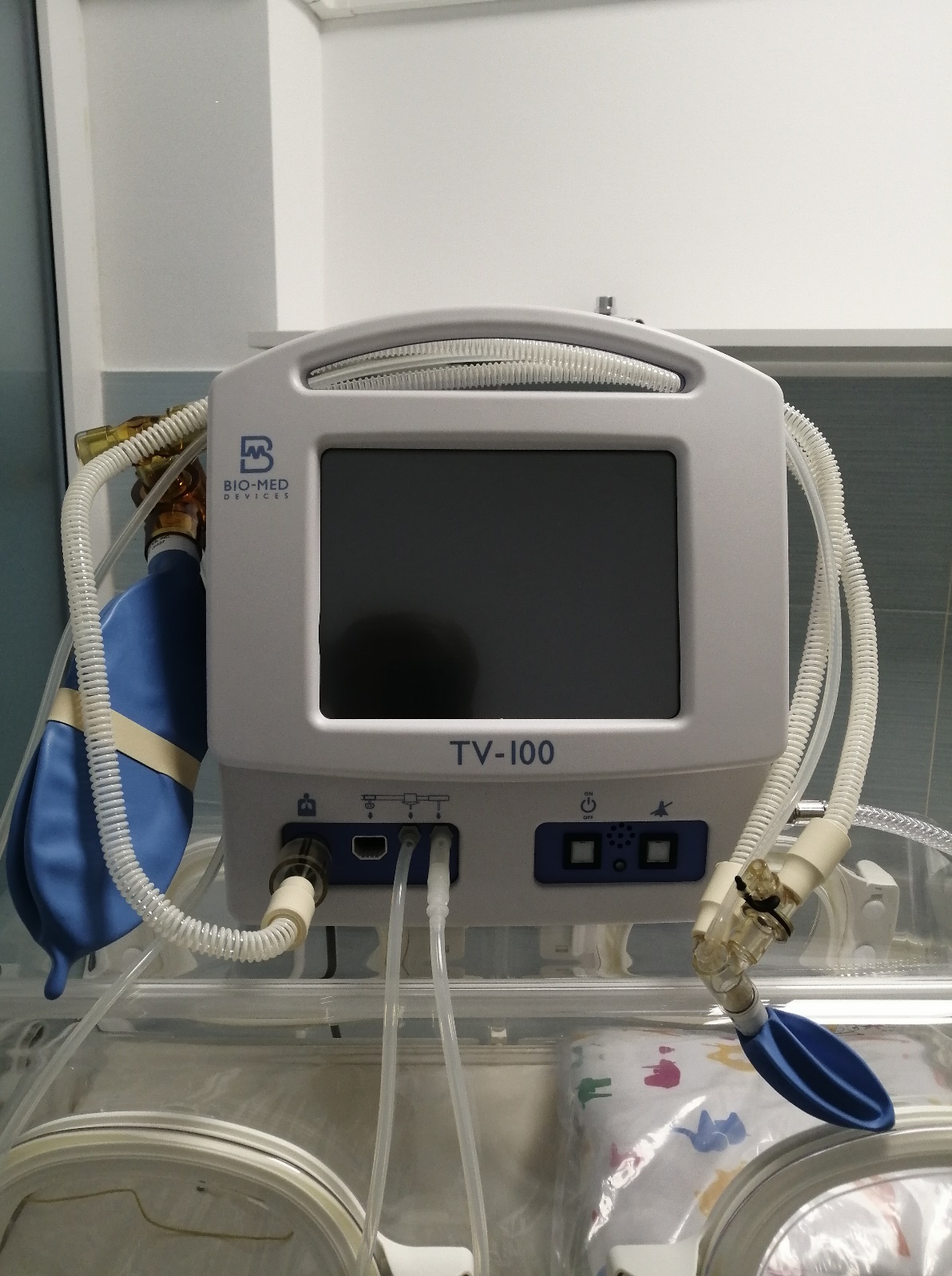 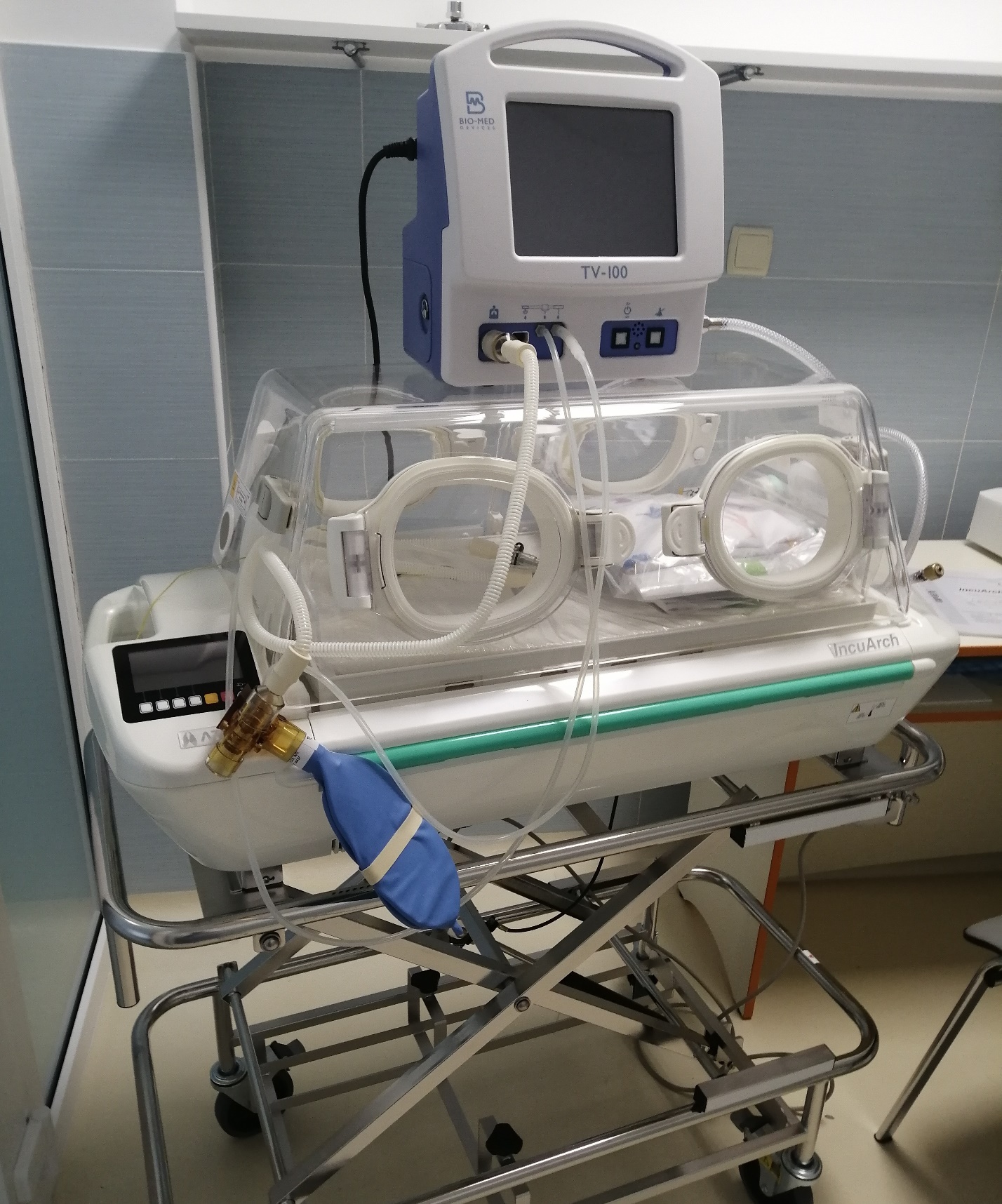 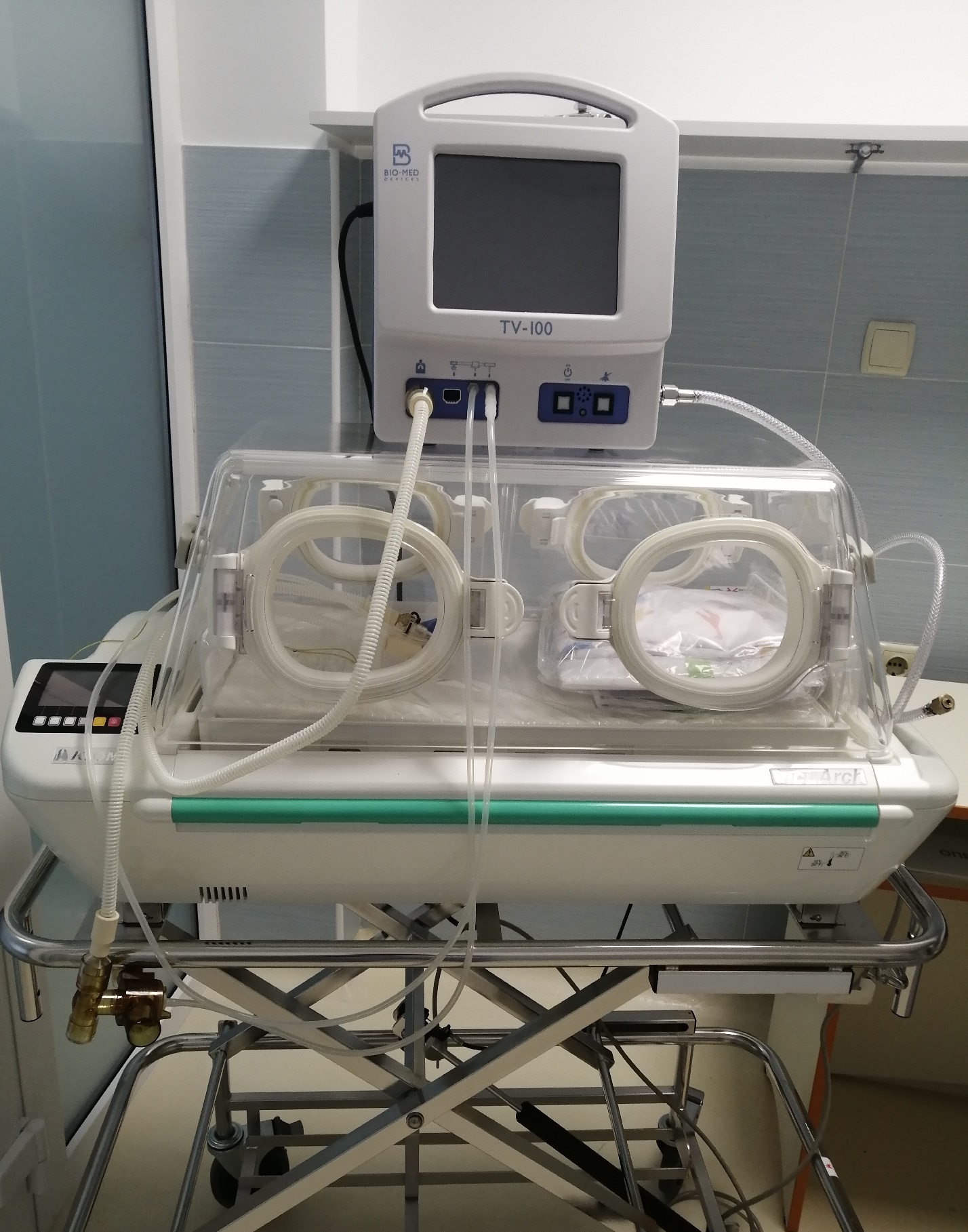 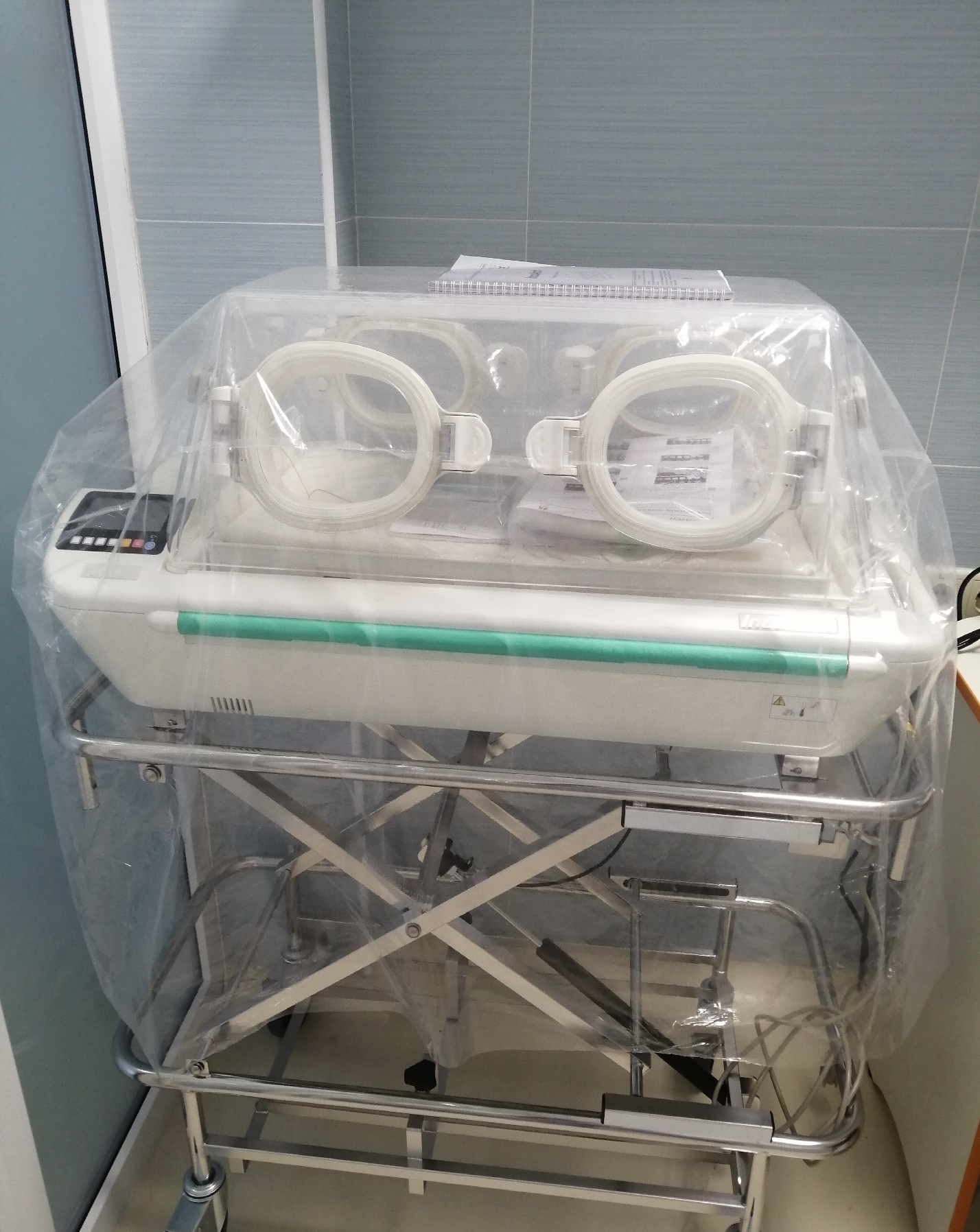 